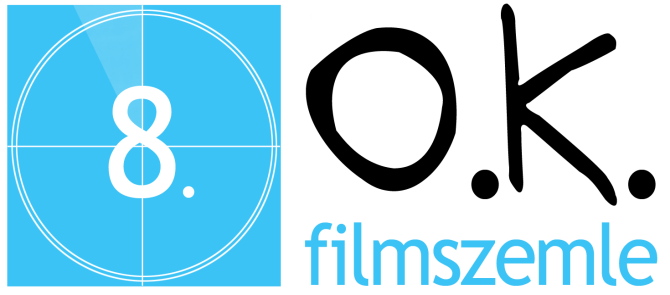 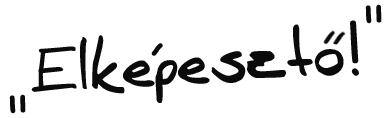 Pályázati felhívás - 8. Országos Középiskolai FilmszemleA pályázat fővédnöke és a zsűri elnöke: Jancsó Miklós filmrendező. 
Szlogen: „Elképesztő!”
Zsűri: 
Balogh Judit színművésznő, Boldizsár András operatőr, Salamon András filmrendező, Sas István reklámfilmrendező.Pályázhatnak:
Magyarországi és határon túli középiskolák diákjai. Nevezési díj nincs. 
A pályázat tartalma: 
Maximum 15 perces rövidfilm, melynek műfaja lehet: 
játékfilm, dokumentumfilm, animációs film.A pályázat beküldése:- Film feltöltése az Indavideó portálon keresztül 
  (okfilmszemle.indavideo.hu)
- Pályázati adatlap kitöltése a www.okfilmszemle.hu oldalonA pályázati film csak a pályázati adatlap kitöltésével együtt érvényes.A szemle időpontja és helyszíne:
2012. május 18-20. Káldor Miklós Kollégium – 1022 Budapest, Felvinci út 8.
Kapcsolat és információ: 
Simon Gábor, szervező: +3670-515-0446, filmszemle@kaldorkoli.huwww.okfilmszemle.hufacebook.com/okfilmszemle, twitter.com/ok_filmszemlePályázat beküldési határideje:  2012. április 25. A pályázat díjazása: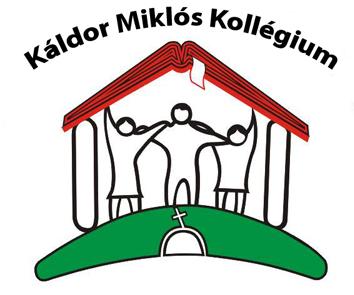  1. helyezett: 100.000 Ft2. helyezett: 70.000 Ft3. helyezett: 30.000 Ft